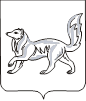 АДМИНИСТРАЦИЯ ТУРУХАНСКОГО РАЙОНАКРАСНОЯРСКОГО КРАЯП О С Т А Н О В Л Е Н И Е 02.03.2017                                             с. Туруханск                                  №  205 -пОб утверждении проекта планировки и межевания территории под                             размещение объекта «Обустройство Ванкорской группы месторождений с системой внешнего транспорта нефти и сооружениями узла подключения к системе магистральных нефтепроводов ОАО «АК «Транснефть». Реконструкция кустов скважин №№ 1, 1 бис, 2, 2 бис, 3, 3 бис, 4, 4 бис, 5, 6, 7, 8, 8 бис, 9 а, 10, 12, 15, 17, 20, 24, 100, 101, 102, 103, 104, 107, 110, 111, 112, 202, 205, 207, 209, 211, 14, 16, 19, 21, 105, 108, 109, 6 бис» В соответствии со статьями 45, 46 Градостроительного кодекса Российской Федерации, Федеральным законом от 06.10.2003 № 131-ФЗ «Об общих принципах организации местного самоуправления в Российской Федерации», ст. 10 правил землепользования и застройки межселенной территории Туруханского района, утвержденных решением Туруханского районного Совета депутатов от  09.08.2013 № 25 - 365, рассмотрев материалы проекта планировки и межевания территории под размещение объекта «Обустройство Ванкорской группы месторождений с системой внешнего транспорта нефти и сооружениями узла подключения к системе магистральных нефтепроводов ОАО «АК «Транснефть». Реконструкция кустов скважин №№ 1, 1 бис, 2, 2 бис, 3, 3 бис, 4, 4 бис, 5, 6, 7, 8, 8 бис, 9 а, 10, 12, 15, 17, 20, 24, 100, 101, 102, 103, 104, 107, 110, 111, 112, 202, 205, 207, 209, 211, 14, 16, 19, 21, 105, 108, 109, 6 бис», заключения по проекту планировки от 16.02.2017, на основании заявления АО «Ванкорнефть» от 16.02.2017 № ВН – 815, руководствуясь статьями 47, 48 Устава муниципального образования Туруханский район, ПОСТАНОВЛЯЮ:1. Утвердить проект планировки и межевания  территории под размещение объекта «Обустройство Ванкорской группы месторождений с системой внешнего  транспорта нефти  и  сооружениями  узла подключения  к системе магистральных нефтепроводов ОАО «АК «Транснефть». Реконструкция  кустов  скважин  №№ 1, 1 бис, 2, 2 бис, 3, 3 бис, 4, 4 бис, 5, 6, 7, 8, 8 бис, 9 а, 10, 12, 15, 17, 20, 24, 100, 101, 102, 103, 104, 107, 110, 111, 112, 202, 205, 207, 209, 211, 14, 16, 19, 21, 105, 108, 109, 6 бис», расположенного по адресу: Красноярский край, Туруханский район, 240 км юго-западнее г.Дудинка, 130 км западнее г. Игарка, разработанный за счет средств               АО «Ванкорнефть».2. Общему отделу администрации Туруханского района (Можджер) опубликовать данное постановление в общественно-политической газете Туруханского района «Маяк Севера» и разместить на официальном сайте муниципального образования Туруханский район в сети Интернет.3. Общему отделу администрации Туруханского района (Можджер) разместить проект планировки и межевания территории под                             размещение объекта «Обустройство Ванкорской группы месторождений с системой внешнего транспорта нефти и сооружениями узла подключения к системе магистральных нефтепроводов ОАО «АК «Транснефть». Реконструкция кустов скважин №№ 1, 1 бис, 2, 2 бис, 3, 3 бис, 4, 4 бис, 5, 6, 7, 8, 8 бис, 9 а, 10, 12, 15, 17, 20, 24, 100, 101, 102, 103, 104, 107, 110, 111, 112, 202, 205, 207, 209, 211, 14, 16, 19, 21, 105, 108, 109, 6 бис»  на официальном сайте муниципального образования Туруханский район в сети Интернет, в течение семи дней со дня утверждения.4. Контроль за исполнением настоящего постановления оставляю за собой. 5.  Постановление вступает в силу со дня подписания.Глава  Туруханского  района                                                          О.И. Шереметьев